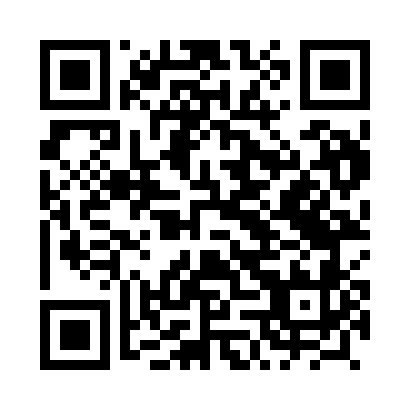 Prayer times for Agnieszkow, PolandSat 1 Jun 2024 - Sun 30 Jun 2024High Latitude Method: Angle Based RulePrayer Calculation Method: Muslim World LeagueAsar Calculation Method: HanafiPrayer times provided by https://www.salahtimes.comDateDayFajrSunriseDhuhrAsrMaghribIsha1Sat2:164:3312:456:188:5611:062Sun2:164:3312:456:188:5711:063Mon2:164:3212:456:198:5811:074Tue2:164:3112:456:208:5911:075Wed2:164:3112:456:209:0011:086Thu2:154:3012:456:219:0111:087Fri2:154:3012:466:219:0211:098Sat2:154:2912:466:229:0311:099Sun2:154:2912:466:229:0311:1010Mon2:154:2812:466:239:0411:1011Tue2:154:2812:466:239:0511:1012Wed2:154:2812:476:249:0511:1113Thu2:154:2812:476:249:0611:1114Fri2:154:2812:476:259:0711:1215Sat2:154:2712:476:259:0711:1216Sun2:154:2712:476:259:0811:1217Mon2:164:2712:486:269:0811:1218Tue2:164:2712:486:269:0811:1319Wed2:164:2812:486:269:0911:1320Thu2:164:2812:486:269:0911:1321Fri2:164:2812:496:279:0911:1322Sat2:164:2812:496:279:0911:1423Sun2:174:2812:496:279:0911:1424Mon2:174:2912:496:279:0911:1425Tue2:174:2912:496:279:0911:1426Wed2:184:3012:506:279:0911:1427Thu2:184:3012:506:279:0911:1428Fri2:184:3112:506:279:0911:1429Sat2:194:3112:506:279:0911:1430Sun2:194:3212:506:279:0911:14